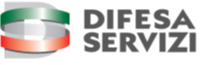 Via Flaminia, 335– 00196 RomaC.F./P.I. 11345641002PATTO DI INTEGRITA’Relativo all’Avviso pubblico per:il Marina Militare Nastro Rosa Tour 2020 – Showcase Event edizione 2021 - Venezia e Trieste Barcolana.traDIFESA SERVIZI S.p.A.						        e	la Ditta   ____________________________________________________________________, con sede legale in _____________________________     C.F./P.IVA________________________   rappresentata da   in qualità di Rappresentante legaleVISTOla legge 6 novembre 2012 n. 190, art. 1, comma 17 recante “Disposizioni per la prevenzione e la repressione della corruzione e dell'illegalità nella pubblica amministrazione”;il Piano Nazionale Anticorruzione (P.N.A.) emanato dall’Autorità Nazionale Anticorruzione e per la valutazione e la trasparenza delle amministrazioni pubbliche approvato con delibera n. 1064 del 13 novembre 2019, contenente “Disposizioni per la prevenzione e la repressione della corruzione e dell’illegalità nella pubblica amministrazione”;il decreto legislativo 25 maggio 2016, n. 97 avente per oggetto il “Riordino della disciplina riguardante gli obblighi di pubblicità, trasparenza e diffusione di informazioni da parte delle pubbliche amministrazioni”;il decreto del Presidente della Repubblica 16 aprile 2013, n. 62 con il quale è stato emanato il “Regolamento recante il codice di comportamento dei dipendenti pubblici”;il “Codice di comportamento dei dipendenti del Ministero della Difesa” approvato dal Ministro della difesa il 29 gennaio 2014;il decreto-legge 24 giugno 2014, n. 90 recante “Misure urgenti per la semplificazione e la trasparenza amministrativa e per l'efficienza degli uffici giudiziari” convertito, con modificazioni, dalla legge 11 agosto 2014, n. 114;il Protocollo d’intesa siglato tra il Ministero dell’Interno e l’Autorità Nazionale Anticorruzione il 15 luglio 2014;il “Regolamento in materia di esercizio del potere sanzionatorio dell’Autorità Nazionale Anticorruzione per l’omessa adozione dei Piani triennali di prevenzione della corruzione, dei Programmi triennali di trasparenza, dei Codici di comportamento” emanato dall’Autorità Nazionale Anticorruzione con delibera del 9 settembre 2014;il Piano Triennale di Prevenzione della Corruzione (P.T.P.C.) un corso di validità, consultabile sul sito www.difesaservizi.it;SI CONVIENE QUANTO SEGUEArt. 1 - Il presente Patto d’integrità stabilisce la formale obbligazione della Ditta che, ai fini della partecipazione all’avviso pubblico indicato in oggetto, si impegna:a conformare i propri comportamenti ai principi di lealtà, trasparenza e correttezza, a non offrire, accettare o richiedere somme di denaro o qualsiasi altra ricompensa, vantaggio o beneficio, sia direttamente che indirettamente tramite intermediari, al fine dell’assegnazione del contratto e/o al fine di distorcerne la relativa corretta esecuzione;a segnalare alla stazione appaltante qualsiasi tentativo di turbativa, irregolarità o distorsione nelle fasi di svolgimento della gara e/o durante l’esecuzione dei contratti, da parte di ogni interessato o addetto o di chiunque possa influenzare le decisioni relative alla gara in oggetto;ad assicurare di non trovarsi in situazioni di controllo o di collegamento (formale e/o sostanziale) con altri concorrenti e che non si è accordata e non si accorderà con altri partecipanti alla gara;ad informare puntualmente tutto il personale di cui si avvale del presente Patto di integrità e degli obblighi in esso contenuti;a vigilare affinché gli impegni sopra indicati siano osservati da tutti i collaboratori e dipendenti nell’esercizio dei compiti loro assegnati;a denunciare alla Pubblica Autorità competente ogni irregolarità o distorsione di cui sia venuta a conoscenza per quanto attiene l’attività di cui all’oggetto della gara in causa.Art. 2 - La Ditta prende nota e accetta che nel caso di mancato rispetto degli impegni anticorruzione assunti con il presente Patto di integrità, comunque accertato da Difesa Servizi S.p.A., potranno essere applicate le seguenti sanzioni:esclusione del concorrente dalla gara;escussione della cauzione di validità dell’offerta;risoluzione del contratto;escussione della cauzione di buona esecuzione del contratto;esclusione del concorrente dalle gare indette dalla stazione appaltante per 5 anni. Art. 3 – Fermo restando quanto previsto dai precedenti articoli 1 e 2, in aderenza alle prescrizioni in materia di anticorruzione contenute nel d.l. 90/2014 convertito dalla l. 114/2014:la Ditta si impegna a dare comunicazione tempestiva alla Stazione appaltante di tentativi di concussione che si siano, in qualsiasi modo, manifestati nei confronti dell'imprenditore, degli organi sociali o dei dirigenti di impresa. Il predetto adempimento ha natura essenziale ai fini della esecuzione del contratto. Ne consegue, pertanto, che il relativo inadempimento darà luogo alla risoluzione espressa del contratto stesso, ai sensi dell'art. 1456 c.c., qualora la mancata comunicazione del tentativo di concussione subito risulti da una misura cautelare o dal disposto rinvio a giudizio, nei confronti di pubblici amministratori che abbiano esercitato funzioni relative alla stipula ed esecuzione del contratto, per il delitto previsto dall'art. 317 c.p.la Stazione appaltante si impegna ad avvalersi della clausola risolutiva espressa, di cui all'art. 1456 c.c., ogni qualvolta nei confronti dell'imprenditore o dei componenti la compagine sociale, o dei dirigenti dell'impresa, sia stata disposta misura cautelare o sia intervenuto rinvio a giudizio per taluno dei delitti di cui agli arti. 317 c.p., 318 c.p., 319 c.p., 319-bis c.p., 319-ter c.p., 319-quater c.p., 320 c.p., 322 c.p., 322-bis c.p., 346-bis c.p., 353 c.p. e 353-bis c.p. Nei casi di cui al presente articolo, l’esercizio della potestà risolutoria da parte della Stazione appaltante è subordinato alla previa intesa con l'Autorità Nazionale Anticorruzione. La Stazione appaltante, pertanto, comunicherà la propria volontà di avvalersi della clausola risolutiva espressa al Responsabile per la prevenzione della corruzione che ne darà comunicazione all’Autorità Nazionale Anticorruzione. Quest’ultima potrà valutare se, in alternativa all'ipotesi risolutoria, ricorrano i presupposti per la prosecuzione del rapporto contrattuale tra Stazione appaltante ed impresa aggiudicataria, alle condizioni di cui al d.l. 90/2014.Art. 4 - Il contenuto del Patto di integrità e le relative sanzioni applicabili resteranno in vigore sino alla completa esecuzione del contratto. Il presente Patto dovrà essere richiamato dal contratto quale allegato allo stesso onde formarne parte integrante, sostanziale e pattizia. Art. 5 -  Il presente Patto deve essere obbligatoriamente sottoscritto in calce ed in ogni sua pagina, dal legale rappresentante della Ditta partecipante ovvero, in caso di consorzi o raggruppamenti temporanei di imprese, dal rappresentante degli stessi e deve essere presentato unitamente all'offerta. Art. 6 - Ogni controversia relativa all’interpretazione ed esecuzione del Patto d’integrità fra la Stazione appaltante ed i concorrenti e tra gli stessi concorrenti sarà risolta dall’Autorità Giudiziaria competente.Luogo e data ………………….Per la Ditta:______________________________(il legale rappresentante) ______________________________ (firma leggibile)  N.B.: Il presente documento deve essere obbligatoriamente sottoscritto e presentato insieme all’offerta da ciascun partecipante alla gara in oggetto. La mancata consegna del presente documento debitamente sottoscritto comporterà l’esclusione automatica dalla gara.